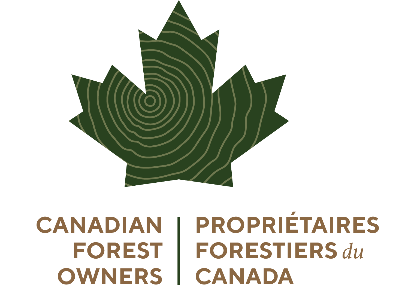 FOR IMMEDIATE RELEASE						MEDIA CONTACT: SANDRA BISHOPSEPTEMBER 9, 2022							C. (1) 778-269-3050FIRST RECIPIENT OF DEMARSH MEMORIAL BURSARY (INTL) ATTENDS WORLD CONGRESS ON AGROFORESTRYOTTAWA, ONꟷCanadian Forest Owners is pleased to announce the first recipient of the Peter deMarsh Memorial Bursary has been awarded to the President of the Association of Family Forest Owners Nepal, Jog Raj Giri. This award enabled Raj Giri to attend the 5th World Congress on Agroforestry held in Quebec City from July 17-20, 2022, where he presented the challenges and opportunities facing Nepalese forest owners to an international audience. The 5th World Congress on Agroforestry promoted knowledge sharing for a transition to a unified and healthy world. Agroforestry helps improve soil health, protect water quality, increase biodiversity, mitigate and adapt to climate change, and provide food security, health and revenues. It is an essential component of the needed ecological, energetic, social and economic transition. “This bursary is a natural extension of Peter deMarsh’s achievements, who worked to convince millions of forest owners around the world to act collectively within local, regional, national and international organizations to create better policy to support sustainable forests,” says Canadian Forest Owners Director Vincent Miville, and Managing Director, Quebec Forest Producers Association. Jog Raj Giri co-founded the Association of Family Forest Owner’s Nepal under the guidance of Peter deMarsh. This Peter deMarsh bursary awards up to $3,000 to help representatives of woodlot owners’ associations participate in international conferences dealing with issues involving forest owners. Pictured here: Vincent Miville, Canadian Forest Owners Director & Managing Director, Quebec Forest Producers Association, with Peter deMarsh bursary winner Jog Raj Giri, President of the Association of Family Forest Owners Nepal.	- 30 -